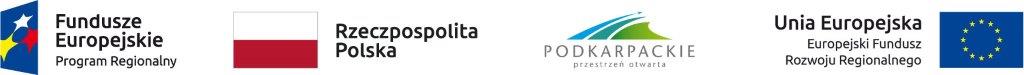 Tryńcza, dnia 07.07.2020 r.ZNAK: UIB.271.10.2020WYKONAWCY BIORĄCY UDZIAŁ W POSTĘPOWANIUDotyczy: postępowania prowadzonego w trybie przetargu nieograniczonego na dostawę i montaż kolektorów słonecznych, paneli fotowoltaicznych, pomp ciepła oraz kotłów na biomasę na terenie Gminy Tryńcza i Gminy Raniżów realizowaną w ramach projektu: „Czysta energia w Gminie Tryńcza i Gminie Raniżów”. Zamówienie jest współfinansowane ze środków UE w ramach Regionalnego Programu Operacyjnego Województwa Podkarpackiego na lata 2014-2020 w ramach Osi Priorytetowej  nr III „Czysta energia” Działanie 3.1 Rozwój OZE.Na podstawie art. 38 ust. 2 ustawy z dnia 29 stycznia 2004 r. Prawo zamówień publicznych (j.t. Dz. U. z 2019 r. poz. 1843 z poźn.zm) Zamawiający przekazuje treść zapytania dotyczącą Specyfikacji Istotnych Warunków Zamówienia (SIWZ) wraz z udzieloną odpowiedzią. Pytanie: Zamawiający w opublikowanych wyjaśnieniach treści SIWZ z dnia 26.06.2020 udzielił odpowiedzi na pytanie nr 6 dopuszczając do udziału w postępowaniu wykonawców, którzy legitymują się doświadczeniem wykonania w okresie ostatnich 5 lat przed terminem składania ofert, a jeżeli okres prowadzenia działalności jest krótszy – w tym okresie, dostaw wraz z montażem instalacji fotowoltaicznych na budynkach w ilości minimum 150 instalacji w ramach jednego zamówienia (umowy) lub instalacji kolektorów słonecznych w ilości minimum 150 instalacji o łącznej mocy 500kWp w ramach jednego zamówienia (umowy) w ramach I Części zadania oraz wykonania w okresie ostatnich 5 lat przed terminem składania ofert, a jeżeli okres prowadzenia działalności jest krótszy – w tym okresie, dostaw wraz z montażem instalacji fotowoltaicznych na budynkach w ilości minimum 120 instalacji w ramach jednego zamówienia (umowy) lub instalacji kolektorów słonecznych w ilości minimum 120 instalacji o łącznej mocy 500kWp w ramach jednego zamówienia (umowy) dla II części zadania.Prosimy o potwierdzenie że w ww. wyjaśnieniu nastąpiła oczywista omyłka pisarska i Zamawiający opisując minimalne moce instalacji (500kWp) miał na myśli moc 500kW. Moc instalacji kolektorów słonecznych jest definiowana w jednostkach kW (kilo Wat) na podstawie mocy znamionowej jednostek wytwórczych, przez co Pkt 5.5.3.1. i 5.5.3.2. SIWZ winien mieć brzmienie:5.5.3.1. Część I - wykonania w okresie ostatnich 5 lat przed terminem składania ofert, a jeżeli okres prowadzenia działalności jest krótszy - w tym okresie, dostaw wraz z montażem instalacji fotowoltaicznych na budynkach w ilości minimum 150 instalacji w ramach jednego zamówienia (umowy) lub instalacji kolektorów słonecznych w ilości minimum 150 instalacji o łącznej mocy 500kW w ramach jednego zamówienia (umowy). Przez instalację fotowoltaiczną należy rozumieć zespół urządzeń i elementów (panele słoneczne, falowniki czyli inwertery fotowoltaiczne, zabezpieczenie AC/DC, przewody solarne, stelaże), które mają za zadanie przetworzyć energię promieniowania słonecznego na energię elektryczną.5.5.3.2. Część II - wykonania w okresie ostatnich 5 lat przed terminem składania ofert, a jeżeli okres prowadzenia działalności jest krótszy - w tym okresie, dostaw wraz z montażem instalacji fotowoltaicznych na budynkach w ilości minimum 120 instalacji w ramach jednego zamówienia (umowy) lub instalacji kolektorów słonecznych w ilości minimum 120 instalacji o łącznej mocy 500kW w ramach jednego zamówienia (umowy). Przez instalację fotowoltaiczną należy rozumieć zespół urządzeń i elementów (panele słoneczne, falowniki czyli inwertery fotowoltaiczne, zabezpieczenie AC/DC, przewody solarne, stelaże), które mają za zadanie przetworzyć energię promieniowania słonecznego na energię elektryczną.Odpowiedź: Zamawiający potwierdza. W odpowiedzi na pytanie 6 z dnia 26.06.2020 r. nastąpiła oczywista omyłka pisarska. Zamiast 500kWp powinno być 500kW. Zamawiający działając zgodnie z art. 38 ust. 4 ustawy z dnia 29.01.2004 r. Prawo zamówień publicznych (j.t. Dz. U. z 2019 r. poz. 1843 z późn. zm.) dokonuje zmiany SIWZ poprzez zmianę zapisów w pkt. 5.5.3.1. i 5.5.3.2. SIWZ.Pkt 5.5.3.1. i 5.5.3.2. SIWZ otrzymują brzmienie:„5.5.3.1. Część I - wykonania w okresie ostatnich 5 lat przed terminem składania ofert, a jeżeli okres prowadzenia działalności jest krótszy - w tym okresie, dostaw wraz z montażem instalacji fotowoltaicznych na budynkach w ilości minimum 150 instalacji w ramach jednego zamówienia (umowy) lub instalacji kolektorów słonecznych w ilości minimum 150 instalacji o łącznej mocy 500kW w ramach jednego zamówienia (umowy). Przez instalację fotowoltaiczną należy rozumieć zespół urządzeń i elementów (panele słoneczne, falowniki czyli inwertery fotowoltaiczne, zabezpieczenie AC/DC, przewody solarne, stelaże), które mają za zadanie przetworzyć energię promieniowania słonecznego na energię elektryczną.5.5.3.2. Część II - wykonania w okresie ostatnich 5 lat przed terminem składania ofert, a jeżeli okres prowadzenia działalności jest krótszy - w tym okresie, dostaw wraz z montażem instalacji fotowoltaicznych na budynkach w ilości minimum 120 instalacji w ramach jednego zamówienia (umowy) lub instalacji kolektorów słonecznych w ilości minimum 120 instalacji o łącznej mocy 500kW w ramach jednego zamówienia (umowy). Przez instalację fotowoltaiczną należy rozumieć zespół urządzeń i elementów (panele słoneczne, falowniki czyli inwertery fotowoltaiczne, zabezpieczenie AC/DC, przewody solarne, stelaże), które mają za zadanie przetworzyć energię promieniowania słonecznego na energię elektryczną.”Działając na podstawie art. 12a ust. 2 pkt ustawy Prawo zamówień publicznych, Zamawiający przedłuża termin składania ofert o czas niezbędny na wprowadzenie zmian w ofertach. Termin składania ofert upływa dnia 23.07.2020 r. o godzinie 12.00. Modyfikacji ulegają zapisy Specyfikacji Istotnych Warunków Zamówienia w pkt. 15.2. oraz pkt 15.4, które otrzymują brzmienie:„15.2. Za ofertę złożoną w terminie Zamawiający uzna ofertę przekazaną do dnia 23.07.2020 r. do godziny 12:00. Za datę przekazania oferty przyjmuje się datę jej przekazania na ePUAP.15.4. Otwarcie ofert nastąpi w dniu 23.07.2020 r. o godzinie 12.15 w siedzibie Zamawiającego: Urząd Gminy Tryńcza, 37-204 Tryńcza 127.”Pozostałe zapisy Specyfikacji Istotnych Warunków Zamówienia pozostają bez zmian.z up. Wójta Gminy Tryńcza(-)Tomasz Penkal